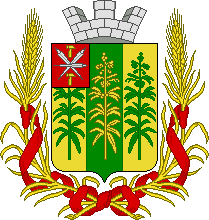 Об утверждении Порядка определения объема и условий предоставления из бюджета муниципального образования Епифанское Кимовского района муниципальным бюджетным и автономным учреждениям субсидий на иные цели, не связанные с финансовым обеспечением выполнения муниципального задания на оказание муниципальных услуг (выполнение работ)В соответствии с абзацем вторым пункта 1 статьи 78.1 Бюджетного кодекса Российской Федерации, на основании Устава муниципального образования Епифанское Кимовского района, администрация муниципального образования Епифанское Кимовского района ПОСТАНОВЛЯЕТ:1. Утвердить Порядок определения объема и условий предоставления из бюджета муниципального образования Епифанское Кимовского района муниципальным бюджетным и автономным учреждениям субсидий на иные цели, не связанные с финансовым обеспечением выполнения муниципального задания на оказание муниципальных услуг (выполнение работ) согласно приложению.2. Сектору делопроизводства, кадров, правовой работы (Князева Н. В.) разместить настоящее постановление на официальном сайте администрации муниципального образования Епифанское Кимовского района в сети Интернет.3. Контроль за исполнением настоящего постановления оставляю за собой.4. Постановление вступает в силу с 01 января 2021 года.ПОРЯДОК определения объема и условий предоставления из бюджета муниципального образования Епифанское Кимовского района муниципальным бюджетным и автономным учреждениям субсидий на иные цели, не связанные с финансовым обеспечением выполнения муниципального задания на оказание муниципальных услуг (выполнение работ)Общие положения1.1. Настоящий Порядок разработан в соответствии с абзацем вторым пункта 1 статьи 78 Бюджетного кодекса Российской Федерации и устанавливает правила определения объема и условий предоставления из бюджета муниципального образования Епифанское Кимовского района (далее - бюджет муниципального образования) субсидий на иные цели, не связанные с финансовым обеспечением выполнения муниципального задания на оказание муниципальных услуг (выполнение работ) (далее – субсидии), муниципальным бюджетным и автономным учреждениям, в отношении которых администрация муниципального образования Епифанское Кимовского района осуществляет функции и полномочия учредителя (далее – администрация муниципального образования, муниципальные учреждения).1.2. Субсидии предоставляются муниципальным учреждениям на следующие цели:а) финансовое обеспечение расходов, связанных с реализацией  мероприятий по капитальному ремонту объектов недвижимого имущества (оплата договоров на выполнение работ по капитальному ремонту объектов недвижимого имущества, находящихся у муниципальных учреждений на праве оперативного управления);б) финансовое обеспечение расходов в целях осуществления мероприятий по ремонту объектов движимого имущества;в) финансовое обеспечение расходов в целях проведения работ по обследованию технического состояния объектов, подлежащих реконструкции или ремонту, с целью составления дефектных ведомостей, определения плана ремонтных работ;г) финансовое обеспечение расходов в целях выполнения инженерных изысканий, подготовки проектной документации для ремонта объектов недвижимого имущества, а также проведения государственной экспертизы указанной проектной документации и результатов указанных инженерных изысканий;д) финансовое обеспечение расходов в целях проведения энергетического обследования и получения энергетических паспортов объектов;е) финансовое обеспечение расходов в целях благоустройства земельных участков, находящихся в пользовании муниципального учреждения;ж) финансовое обеспечение расходов в целях приобретения особо ценного движимого имущества;з) финансовое обеспечение расходов в целях приобретения материальных запасов, затраты на приобретение которых не включены в расчет нормативных затрат на оказание муниципальной услуги (выполнение работы).Условия и порядок предоставления субсидий2.1. Объемы и получатели целевых субсидий определяются администрацией муниципального образования с учетом потребности муниципального учреждения в получении такой субсидии.2.2. Для получения субсидии муниципальные учреждения предоставляют в администрацию муниципального образования следующие документы:а) пояснительную записку, содержащую обоснование необходимости предоставления бюджетных средств на цели, установленные пунктом 1.2. настоящего Порядка, включая расчет-обоснование суммы субсидии, в том числе предварительную смету на выполнение соответствующих работ (оказание услуг), проведение мероприятий, приобретение имущества (за исключением недвижимого имущества), а также предложения поставщиков (подрядчиков, исполнителей), статистические данные и (или) иную информацию;б) перечень объектов, подлежащих ремонту, акт обследования таких объектов и дефектную ведомость, предварительную смету расходов, в случае если целью предоставления субсидии является проведение ремонта;в) программу мероприятий, в случае если целью предоставления субсидии является проведение мероприятий, в том числе конференций, выставок;г) информацию о планируемом к приобретению имуществе, в случае если целью предоставления субсидии является приобретение имущества;д) иную информацию в зависимости от цели предоставления субсидии.2.3. Документы, указанные в пунктом 2.2. настоящего Порядка рассматриваются администрацией муниципального образования в течение 10 дней с даты их предоставления.2.4. Муниципальному учреждению может быть отказано в предоставлении субсидии по следующим основаниям:а) несоответствие представленных муниципальным учреждением документов требованиям, определенным в соответствии с пунктом 2.2. настоящего Порядка, или непредставление (представление не в полном объеме) указанных документов;б) недостоверность информации, содержащейся в документах, представленных муниципальным учреждением.2.5. Субсидии предоставляются в пределах лимитов бюджетных обязательств, предусмотренных решением Собрания депутатов муниципального образования Епифанское Кимовского района о бюджете муниципального образования на очередной финансовый год и плановый период.2.6. В целях предоставления субсидий между администрацией муниципального образования и муниципальным учреждением заключается соглашение о предоставлении субсидии из бюджета муниципального образования Епифанское Кимовского района (далее – соглашение), в том числе дополнительных соглашений к указанному соглашению, предусматривающих внесение в него изменений или его расторжение. Соглашение заключается по форме согласно приложению к настоящему Порядку.2.7. Субсидия предоставляется при отсутствии у муниципального учреждения неисполненной обязанности по уплате налогов, сборов, страховых взносов, пеней, штрафов, процентов, подлежащих уплате в соответствии с законодательством Российской Федерации о налогах и сборах, просроченной задолженности по возврату в бюджет муниципального образования Епифанское Кимовского района субсидий, бюджетных инвестиций, предоставленных в том числе в соответствии с иными правовыми актами, за исключением случаев предоставления субсидии на осуществление мероприятий по реорганизации или ликвидации муниципального учреждения по состоянию на 1-е число месяца, предшествующего месяцу, в котором планируется заключение соглашения либо принятие решения о предоставлении субсидии.2.8. Перечисление субсидии осуществляется в установленном порядке на счет, открытый в территориальном органе Федерального казначейства, на котором в соответствии с законодательством Российской Федерации учитываются операции со средствами, поступающими муниципальным учреждениям.2.9. Санкционирование оплаты денежных обязательств муниципальному учреждению, источником финансового обеспечения которых являются субсидии, осуществляется в порядке, установленном  администрацией муниципального образования Епифанское Кимовского района.Требования к отчетности3.1. Отчетность о целевом расходовании субсидии, о достижении результатов (показателей) проекта, предоставляются в  администрацию муниципального образования в сроки и по форме, установленные в соглашении о предоставлении субсидии.Порядок осуществления контроля за соблюдением целей, условий и порядка предоставления субсидииКонтроль за соблюдением муниципальным учреждением условий, целей и порядка предоставления субсидий осуществляется администрацией муниципального образования и органами внутреннего муниципального финансового контроля в соответствии с бюджетным законодательством Российской Федерации.В случае выявления нарушений получателем субсидии условий, установленных настоящим Порядком и соглашением, а также в случае не достижения показателей, указанных в проекте, субсидии подлежат возврату в бюджет муниципального образования Епифанское Кимовского района в полном объеме.Не использованные на начало текущего финансового года остатки  субсидий подлежат возврату в бюджет муниципального образования в установленном порядке. Указанные остатки субсидий могут использоваться муниципальным учреждением в очередном финансовом году при наличии потребности в них на те же цели в соответствии с решением администрации муниципального образования.______________________________ФОРМАСоглашение № ______о предоставлении из бюджета муниципального образования Епифанское Кимовского района муниципальному бюджетному (автономному) учреждению субсидий на иные цели, не связанные с финансовым обеспечением выполнения муниципального задания на оказание муниципальных услуг (выполнение работ) п. Епифань                                                                   «____» _____________ 20___ г.                                                                                                                                                          (дата заключения соглашения)                             Администрация муниципального образования Епифанское Кимовского района, именуемая в дальнейшем Учредитель, в лице _____________________________________________________________________(наименование должности руководителя Учредителя или уполномоченного им лица)_______________________________________________________________________,(фамилия, имя, отчество (при наличии) руководителя Учредителя или уполномоченного им лица)действующего на основании ______________________________ с одной стороны и                                                                      (документ, удостоверяющий полномочия)_____________________________________________________________________,                                                     (наименование муниципального бюджетного, автономного учреждения)именуемое в дальнейшем Учреждение, в лице _____________________________________________________________________________________________________(наименование должности руководителя Учреждения или уполномоченного им лица)______________________________________________________________________,(фамилия, имя, отчество (при наличии) руководителя Учреждения или уполномоченного им лица)действующего на основании ______________________________________________,                                                                 (устав Учреждения или иной уполномочивающий документ)с  другой  стороны, далее именуемые Стороны, в соответствии с Бюджетным кодексом    Российской   Федерации   заключили   настоящее   Соглашение   о нижеследующем.I. Предмет Соглашения1.1. Предметом настоящего Соглашения является предоставление из бюджета муниципального  образования  Епифанское Кимовского района в  20___  году / 20__ - 20__ годах субсидии на: _______________________________.                                                                                             (указание цели(ей) предоставления целевой субсидии)II. Финансовое обеспечение предоставления субсидии2.1.   Субсидия  предоставляется  Учреждению  в пределах лимитов бюджетных   обязательств,  доведенных  Учредителю  как  получателю  средств бюджета муниципального образования Епифанское Кимовского района по кодам классификации расходов бюджетов (далее  -  коды  БК) в следующем размере:в 20__ году ____ (______________) рублей - по коду БК _________________;                                                          (сумма прописью)                                                                         (код БК)в 20__ году ____ (______________) рублей - по коду БК _________________;                                                          (сумма прописью)                                                                     (код БК)в 20__ году ____ (______________) рублей - по коду БК _________________.                                                          (сумма прописью)                                                                     (код БК)2.2.  Размер субсидии рассчитывается в соответствии с правилами предоставления субсидии.III. Порядок перечисления субсидии3.1.  Перечисление  субсидии  осуществляется  в  установленном порядке:3.1.1.     на      лицевой      счет,     открытый     Учреждению в ____________________________________________________________________________________,(наименование органа, где открыт лицевой счет)согласно графику перечисления субсидии в соответствии с приложением № 1 к   настоящему  Соглашению,  являющимся  неотъемлемой частью настоящего Соглашения;3.1.2. на счет, открытый Учреждению в______________________________ _______________________________________________________________________,(наименование кредитной организации)в срок ____ рабочих дней после проверки Учредителем следующих документов:3.1.2.1. __________________________________________________________;3.1.2.2. _________________________________________________________ IV. Взаимодействие Сторон4.1. Учредитель обязуется:4.1.1.  обеспечивать  предоставление  Учреждению  субсидии  на цель(и), указанную(ые) в пункте 1.1 настоящего Соглашения;4.1.2.   осуществлять  проверку  документов,  направляемых  Учреждением Учредителю, в  целях  принятия  последним  решения  о  перечислении субсидии,   а   также  документов,  указанных  в  пункте  3.1.2  настоящего Соглашения,  на  предмет соответствия указанных в них кассовых расходов цели(ям)  предоставления  субсидии,  указанной(ым)  в  пункте  1.1 настоящего  Соглашения, в течение __ рабочих дней со дня поступления документов от Учреждения;4.1.3.  обеспечивать  перечисление субсидии на счет Учреждения, указанный   в   разделе   VIII   настоящего  Соглашения,  согласно  графику перечисления    субсидии  в  соответствии  с  приложением  № 1 к настоящему   Соглашению,  являющимся  неотъемлемой  частью  настоящего Соглашения;4.1.4.   утверждать   сведения  об  операциях  с  целевыми  субсидиями, предоставленными  Учреждению  на  20__  г. (далее - Сведения), по форме Сведений    об    операциях   с   целевыми   субсидиями,   предоставленными муниципальному  бюджетному, автономному учреждению на 20__ г. (ф.0501016),  Сведения с  учетом  внесенных  изменений не позднее __ рабочих дней со дня получения указанных   документов   от  Учреждения  в  соответствии  с  пунктом  4.3.2 настоящего Соглашения;4.1.5.  осуществлять  контроль  за  соблюдением  Учреждением цели(ей) и условий    предоставления  субсидии,   установленных правилами предоставления субсидии и настоящим Соглашением, в том числе путем осуществления следующих мероприятий:4.1.5.1. проведение плановых и внеплановых проверок:-  по  месту  нахождения  Учредителя  на основании документов, представленных  по  его  запросу Учреждением в соответствии с пунктом 4.3.4 настоящего Соглашения;- по   месту  нахождения  Учреждения  по  документальному  и фактическому  изучению  операций с использованием средств субсидии, произведенных Учреждением;4.1.5.2.  приостановление  предоставления  субсидии  в  случае установления   по   итогам  проверки(ок),  указанной(ых)  в  пункте 4.1.5.1настоящего Соглашения, факта(ов) нарушений цели(ей) и условий, определенных правилами   предоставления   субсидии   и  настоящим  Соглашением (получения  от  органа  муниципального  финансового  контроля  информации о нарушении  Учреждением  цели(ей) и условий предоставления субсидии, установленных   правилами   предоставления  целевой  субсидии  и  настоящим Соглашением), до устранения указанных нарушений с обязательным уведомлением Учреждения  не  позднее  ____ рабочего(их) дня(ей) после принятия решения о приостановлении;4.1.5.3.  направлять  Учреждению  требование  о  возврате  Учредителю в бюджет  муниципального  образования  субсидии  или ее части, в том числе   в   случае  неустранения  нарушений,  указанных  в  пункте  4.1.5.2 настоящего   Соглашения,   в   размере  и  сроки,  установленные  в  данном требовании;4.1.6.   рассматривать   предложения,   документы  и  иную  информацию, направленные  Учреждением,  в  том  числе в соответствии с пунктами 4.4.1 - 4.4.2 настоящего Соглашения, в течение __ рабочих дней со дня их получения и уведомлять Учреждение о принятом решении (при необходимости);4.1.7.  направлять  разъяснения  Учреждению  по  вопросам,  связанным с исполнением  настоящего  Соглашения,  не  позднее  __  рабочих  дней со дня получения  обращения  Учреждения  в соответствии с пунктом 4.4.5 настоящего Соглашения;4.1.8.    выполнять   иные   обязательства,   установленные   бюджетным законодательством Российской Федерации, правилами  предоставления  субсидии и настоящим Соглашением:4.1.8.1. __________________________________________________________;           4.1.8.2. __________________________________________________________.4.2. Учредитель вправе:4.2.1. запрашивать у Учреждения информацию и документы, необходимые для осуществления  контроля  за  соблюдением  Учреждением  цели(ей)  и  условийпредоставления  субсидии,  установленных  правилами предоставления субсидии  и  настоящим Соглашением, в соответствии с пунктом 4.1.5 настоящего Соглашения;4.2.2.  принимать решение об изменении условий настоящего Соглашения на основании информации и предложений, направленных Учреждением в соответствии с пунктом 4.4.2 настоящего Соглашения, включая уменьшение размера субсидии, а также увеличение  размера  субсидии,  при  наличии неиспользованных  лимитов  бюджетных  обязательств,  указанных в пункте 2.2 настоящего  Соглашения, и при условии представления Учреждением информации,содержащей финансово-экономическое обоснование данных изменений;4.2.3.  принимать  в  установленном бюджетным законодательством порядке решение  о наличии или отсутствии потребности в направлении в 20__ году остатка   субсидии,  не использованного в 20__ году, а также об использовании  средств,  поступивших в 20__ году Учреждению от возврата дебиторской  задолженности  прошлых лет, возникшей от использования субсидии, на цель(и), указанную(ые)   в   пункте   1.1   настоящего Соглашения, не позднее __ рабочих дней после получения от Учреждения следующих документов, обосновывающих потребность в   направлении остатка целевой субсидии на цель(и), указанную(ые) в пункте 1.1  настоящего  Соглашения:- _______________________________________________________________;- _______________________________________________________________.4.2.4.     осуществлять    иные    права,    установленные    бюджетным законодательством Российской Федерации,  правилами  предоставления  субсидии и настоящим Соглашением:-  ______________________________________________________________;- _______________________________________________________________.4.3. Учреждение обязуется:4.3.1.  направлять  Учредителю  до  «__» ___________ 20__ г. документы, установленные пунктом 3.1.2 настоящего Соглашения (Пункт  4.3.1  заполняется  при  наличии  в Соглашении пункта 3.1.2 настоящей формы).4.3.2. направлять Учредителю на утверждение:- сведения  не  позднее  __  рабочих  дней  со  дня  заключения настоящего Соглашения;- сведения  с  учетом внесенных изменений не позднее __ рабочих дней  со  дня  получения  от  Учредителя  информации о принятом решении, об изменении размера субсидии;4.3.3.   использовать   субсидию  для достижения цели(ей), указанной(ых)   в  пункте  1.1  настоящего  Соглашения,  в  соответствии  с условиями   предоставления   субсидии,  установленными  правилами предоставления  субсидии и настоящим Соглашением;4.3.4.   направлять  по  запросу  Учредителя  документы  и  информацию, необходимые  для  осуществления  контроля за соблюдением цели(ей) и условий предоставления  субсидии в соответствии с пунктом 4.2.1 настоящего Соглашения, не позднее __ рабочих дней со дня получения указанного запроса;4.3.5. направлять Учредителю не позднее ____ рабочих дней, следующих заотчетным   __________________________,  в  котором  была  получена  субсидия:                                (месяцем, кварталом, годом)-  отчет  о расходах, источником финансового обеспечения которых является   субсидия,  по форме в соответствии с приложением № 2 к настоящему   Соглашению,  являющимся  неотъемлемой  частью  настоящего Соглашения;- иные отчеты:а) _____________________________________________________________;б) _____________________________________________________________.4.3.6.   устранять   выявленный(е)   по  итогам  проверки,  проведенной Учредителем,  факт(ы)  нарушения  цели(ей) и условий предоставления субсидии,   определенных   правилами   предоставления  субсидии  и настоящим  Соглашением  (получения  от  органа  муниципального  финансового контроля   информации   о   нарушении   Учреждением   цели(ей)   и  условий предоставления  субсидии,  установленных  правилами предоставления субсидии и настоящим Соглашением), включая возврат субсидии или  ее  части Учредителю в бюджет муниципального образования, в течение __ рабочих дней со дня получения  требования  Учредителя  об  устранении нарушения;4.3.7.  возвращать  неиспользованный  остаток  субсидии в доход бюджета муниципального образования в случае отсутствия решения Учредителя о наличии  потребности  в  направлении  не  использованного  в  20__ году остатка субсидии на цель(и), указанную(ые) в пункте 1.1 настоящего Соглашения, в срок до «__» ___________ 20__ г.;4.3.8.    выполнять   иные   обязательства,   установленные   бюджетным законодательством Российской Федерации,  правилами  предоставления субсидии и настоящим Соглашением:- _______________________________________________________________;- _______________________________________________________________.4.4. Учреждение вправе:4.4.1.  направлять  Учредителю  документы,  указанные  в  пункте  4.2.3 настоящего  Соглашения,  не  позднее __ рабочих дней, следующих за отчетным финансовым годом;4.4.2.   направлять  Учредителю  предложения  о  внесении  изменений  в настоящее   Соглашение,  в  том  числе  в  случае  выявления  необходимости изменения  размера  субсидии  с приложением информации, содержащей финансово-экономическое обоснование данного изменения;4.4.3.  направлять  в  20__  году  неиспользованный остаток субсидии,   полученный   в   соответствии   с   настоящим  Соглашением,  на осуществление   выплат   в  соответствии  с  целью(ями),  указанной(ыми)  в пункте  1.1  настоящего Соглашения, на основании решения Учредителя, указанного в пункте 4.2.3 настоящего Соглашения;4.4.4.  направлять  в 20__ году средства, поступившие Учреждению от возврата  дебиторской задолженности прошлых лет, возникшей от использования  субсидии,  на  осуществление  выплат  в соответствии с целью(ями), указанной(ыми)  в  пункте 1.1 настоящего Соглашения, на основании решения Учредителя, указанного в пункте 4.2.3 настоящего Соглашения;4.4.5.  обращаться к Учредителю в целях получения разъяснений в связи с исполнением настоящего Соглашения;4.4.6.     осуществлять    иные    права,    установленные    бюджетным законодательством Российской Федерации, правилами предоставления субсидии и настоящим Соглашением:- _______________________________________________________________;- _______________________________________________________________.V. Ответственность Сторон5.1.   В   случае   неисполнения  или  ненадлежащего  исполнения  своих обязательств  по  настоящему  Соглашению  Стороны  несут  ответственность в соответствии с законодательством Российской Федерации.5.2. Иные положения об ответственности за неисполнение или ненадлежащееисполнение Сторонами обязательств по настоящему Соглашению:- _______________________________________________________________;           -  _______________________________________________________________.VI. Заключительные положения6.1. Расторжение настоящего Соглашения возможно в случае реорганизации или ликвидации Учреждения, нарушения Учреждением цели и условий предоставления субсидии,  установленных правилами предоставления субсидии  и настоящим Соглашением.6.2.  Расторжение  Соглашения  осуществляется  по  соглашению  Сторон и оформляется в виде соглашения о расторжении настоящего Соглашения.6.3.   Споры,   возникающие  между  Сторонами  в  связи  с  исполнением настоящего Соглашения,  решаются ими по возможности путем проведении переговоров  с оформлением соответствующих протоколов или иных документов. При не достижении согласия споры между Сторонами решаются в судебном порядке.6.4. Настоящее Соглашение вступает в силу с даты его подписания лицами, имеющими право действовать от имени каждой из Сторон, но не ранее доведения лимитов   бюджетных   обязательств,   указанных  в  пункте  2.2  настоящего Соглашения,  и действует до полного исполнения Сторонами своих обязательств по настоящему Соглашению.6.5.  Изменение  настоящего  Соглашения,  в  том числе в соответствии с положениями   пункта   4.2.2   настоящего   Соглашения,  осуществляется  по соглашению   Сторон   и  оформляется  в  виде  дополнительного  соглашения, являющегося неотъемлемой частью настоящего Соглашения.6.6.   Настоящее Соглашение заключено Сторонами в форме бумажного документа в двух экземплярах, по одному экземпляру для каждой из Сторон.VII. Платежные реквизиты и подписи СторонГРАФИКперечисления субсидииНаименование Учредителя ________________________________________________Наименование Учреждения _______________________________________________ОТЧЕТо расходах, источником финансового обеспечения которых является субсидия, на «__» ____________ 20__ г. Наименование Учредителя ________________________________________Наименование Учреждения ________________________________________Единица измерения: рубль (с точностью до второго десятичного знака)ТУЛЬСКАЯ ОБЛАСТЬТУЛЬСКАЯ ОБЛАСТЬАДМИНИСТРАЦИЯАДМИНИСТРАЦИЯМУНИЦИПАЛЬНОГО ОБРАЗОВАНИЯ ЕПИФАНСКОЕМУНИЦИПАЛЬНОГО ОБРАЗОВАНИЯ ЕПИФАНСКОЕКИМОВСКОГО РАЙОНАКИМОВСКОГО РАЙОНАПОСТАНОВЛЕНИЕПОСТАНОВЛЕНИЕот 22.06.2020 года                                                                                                          № 52Глава администрациимуниципального образованияЕпифанское Кимовского района  В. А. ЛавровПриложениек постановлению администрации муниципального образования Епифанское Кимовского района от 22.06.2020 № 52Приложение к Порядку  определения объема и условий предоставления из бюджета муниципального образования Епифанское Кимовского района муниципальным бюджетным и автономным учреждениям субсидий на иные цели, не связанные с финансовым обеспечением выполнения муниципального задания на оказание муниципальных услуг (выполнение работ)УчредительСокращенное наименование УчредителяОГРН, ОКТМОМесто нахождения:ИНН/КПППлатежные реквизиты:Наименование банкаБИКРасчетный счетКорреспондентский счетЛицевой счетУчреждениеСокращенное наименование УчрежденияОГРН, ОКТМОМесто нахождения:ИНН/КПППлатежные реквизиты:Наименование банкаБИКРасчетный счетКорреспондентский счетЛицевой счет_______________________________(подпись)       (Ф.И.О.)            _______________________________(подпись)       (Ф.И.О.)            Приложение № 1к Соглашению от   №№ п/пКод по БК (по расходам бюджета муниципального образования на предоставление субсидии)Код по БК (по расходам бюджета муниципального образования на предоставление субсидии)Код по БК (по расходам бюджета муниципального образования на предоставление субсидии)Код по БК (по расходам бюджета муниципального образования на предоставление субсидии)Сроки перечисления субсидии Код  субси-дии Сумма, подлежащая перечислениюруб.№ п/пкод главыраздел, подраз-делцелевая статьявид расходовСроки перечисления субсидии Код  субси-дии Сумма, подлежащая перечислениюруб.123456781- до «__» _______ 20__ г.2- до «__» _______ 20__ г.3- до «__» _______ 20__ г.Итого по коду целевой субсидииИтого по коду целевой субсидииИтого по коду целевой субсидииИтого по коду целевой субсидииИтого по коду целевой субсидииИтого по коду целевой субсидииВСЕГОПриложение № 2к Соглашению от   №СубсидияСубсидияКод по бюджетной классификацииОстаток субсидии на начало текущего финансового годаОстаток субсидии на начало текущего финансового годаПоступленияПоступленияПоступленияВыплатыВыплатыОстаток субсидии на конец отчетного периодаОстаток субсидии на конец отчетного периодаОстаток субсидии на конец отчетного периоданаименованиекодКод по бюджетной классификацииВсегоиз них: разрешенный к использованиюВсего, в том числеиз бюджетавозврат дебиторской задолженности прошлых летВсегоиз них возвращено в бюджетВсего в том числев том численаименованиекодКод по бюджетной классификацииВсегоиз них: разрешенный к использованиюВсего, в том числеиз бюджетавозврат дебиторской задолженности прошлых летВсегоиз них возвращено в бюджетВсего требуется в направлении на те же цели подлежит возврату12345678910111213